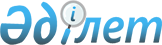 О внесении изменения в постановление акимата от 29 июня 2012 года № 153 "Об оказании дополнительной социальной помощи"
					
			Утративший силу
			
			
		
					Постановление акимата Жарминского района Восточно-Казахстанской области от 19 февраля 2013 года N 42. Зарегистрировано Департаментом юстиции Восточно-Казахстанской области 05 марта 2013 года N 2894. Утратило силу - постановлением акимата Жарминского района Восточно-Казахстанской области от 21.11.2014 N 309     Сноска. Утратило силу - постановлением акимата Жарминского района Восточно-Казахстанской области от 21.11.2014 N 309.

     Примечание РЦПИ.

     В тексте документа сохранена пунктуация и орфография оригинала.

      В соответствии с подпунктом 14) пункта 1 статьи 31 Закона Республики Казахстан от 23 января 2001 года «О местном государственном управлении и самоуправлении в Республике Казахстан», статьей 21 Закона Республики Казахстан от 24 марта 1998 года «О нормативных правовых актах» акимат Жарминского района ПОСТАНОВЛЯЕТ:

      1. 

Внести в постановление акимата Жарминского района от 29 июня 2012 года № 153 следующие изменения:



      подпункт 1) пункта 3 изложить в следующей редакции:

      «1) социальная помощь на детей-инвалидов (кроме детей-инвалидов, находящихся на полном государственном обеспечении) предоставляется одному из родителей и законным представителям детей-инвалидов, обучающихся и воспитывающихся на дому, независимо от дохода семьи;».

      2. Контроль за исполнением настоящего постановления возложить на заместителя акима Жарминского района Брынзова С.М.

      3. 

Настоящее постановление вводится в действие по истечении десяти календарных дней после дня его первого официального опубликования.

 

 
					© 2012. РГП на ПХВ «Институт законодательства и правовой информации Республики Казахстан» Министерства юстиции Республики Казахстан
				      Аким района Касымжанов Т.Ж.